 UNIVERSIDADE FEDERAL DE LAVRAS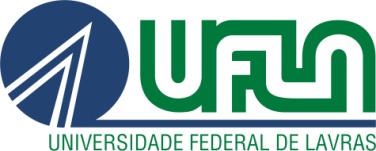 PRÓ-REITORIA DE ASSUNTOS ESTUDANTIS E COMUNITÁRIOS  COORDENADORIA DE PROGRAMAS SOCIASPROGRAMA DE AVALIAÇÃO SOCIOECONÔMICA DE ESTUDANTES DE GRADUAÇÃO E PÓS-GRADUAÇÃOPEDIDO DE RENOVAÇÃO AUTOMÁTICA DE AVALIAÇÃO SOCIOECONÔMICA        GRADUAÇÃO                       PÓS-GRADUAÇÃO:           Mestrado               DoutoradoComo estudante classificado na condição de vulnerabilidade socioeconômica e de acordo com o § 1º do Artigo 18 ou 19 do Regulamento do Programa de Avaliação Socioeconômica da Pró-Reitoria de Assuntos Estudantis e Comunitários solicito a renovação automática de minha avaliação socioeconômica tendo em vista a previsão de minha formatura para _____/_____/_____.Declaro estar ciente de que tal renovação só pode acontecer um única vez e que em caso de não formatura a avaliação só poderá ser renovada mediante apresentação de nova documentação e de acordo com os demais critérios descritos no Regulamento acima citado.Data: ____/____/_____________________________________________Assinatura do EstudanteOBS: Anexar comprovante provável formando